Тест Магнитный поток . Тест включает 10 заданий.1. Магнитный поток зависит от1) модуля вектора магнитной индукции
2) площади контура
3) ориентации контура по отношению к линиям индукции магнитного поля
4) всего перечисленного в пунктах 1, 2 и 32. Как должна располагаться плоскость витка по отношению к линиям магнитной индукции, чтобы магнитный поток был равен нулю?1) перпендикулярно линиям
2) параллельно линиям
3) под некоторым углом к линиям
4) магнитный поток не зависит от расположения контура3. Как должна располагаться плоскость витка по отношению к линиям магнитной индукции, чтобы магнитный поток был максимальным?1) перпендикулярно линиям
2) параллельно линиям
3) под некоторым углом к линиям
4) магнитный поток не зависит от расположения контура4. На рисунке показано направление линий магнитного поля. В этом магнитном поле перемещают замкнутый виток проволоки сначала вертикально вверх так, что плоскость витка параллельна линиям индукции магнитного поля (на рис. — ситуация А), затем в горизонтальном направлении так, что плоскость витка перпендикулярна линиям индукции магнитного поля (на рис. — ситуация Б). При каком движении рамки происходит изменение магнитного потока?1) только в А
2) только в Б
3) и в А, и в Б
4) ни в А, ни в Б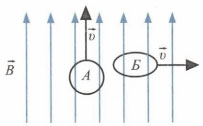 5. На рисунке показано направление линий магнитного поля. В этом магнитном поле замкнутый виток проволоки сначала перемещают вертикально вверх так, что плоскость витка параллельна линиям индукции магнитного поля (на рис. — ситуация А), затем вращают вокруг горизонтальной оси (на рис. — ситуация В). При каком движении рамки происходит изменение магнитного потока?1) только в А
2) только в Б
3) и в А, и в Б
4) ни в А, ни в Б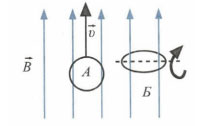 6. Замкнутый контур расположен под некоторым углом к линиям магнитной индукции. Как изменится магнитный поток, если модуль вектора магнитной индукции увеличится в 3 раза?1) увеличится в 3 раза
2) уменьшится в 3 раза
3) увеличится в 6 раз
4) уменьшится в 9 раз7. Замкнутый контур расположен под некоторым углом к линиям магнитной индукции. Как изменится магнитный поток, если площадь контура уменьшится в 2 раза?1) увеличится в 2 раза
2) уменьшится в 2 раза
3) увеличится в 4 раза
4) уменьшится в 4 раза8. Замкнутый контур расположен под некоторым углом к линиям магнитной индукции. Как изменится магнитный поток, если площадь контура уменьшится в 2 раза, а модуль вектора магнитной индукции увеличится 4 раза?1) увеличится в 2 раза
2) уменьшится в 2 раза
3) увеличится в 4 раза
4) уменьшится в 4 раза9. Замкнутый контур расположен под некоторым углом к линиям магнитной индукции. Как изменится магнитный поток, если площадь контура уменьшится в 3 раза, а модуль вектора магнитной индукции увеличится в 3 раза?1) увеличится в 3 раза
2) уменьшится в 3 раза
3) увеличится в 9 раз
4) не изменится10. Линии магнитной индукции лежат в плоскости замкнутого контура. Как изменится магнитный поток, если модуль вектора магнитной индукции увеличится в 3 раза?1) увеличится в 3 раза
2) уменьшится в 3 раза
3) увеличится в 9 раз
4) не изменитсяОтветы на тест Магнитный поток
1-4
2-2
3-1
4-4
5-2
6-1
7-2
8-1
9-4
10-4